Экскурсия - поход в посёлок Лазаревское09.03.2020 г.Тесля Д.А. «Юный турист» и «Скалолазание»9 марта мы с детьми - кружки «Юный турист» и «Скалолазание», ездили в пос. Лазаревское на экскурсию. Прошлись по местам боевой Славы, экскурсовод Владимир рассказывал нам по каждому месту историю ВОВ. После интересной длительной прогулки по поселку посетили Сочинский Национальный парк-красивый - объект Свирское ущелье, прошли весь мартшрут, все три водопада – Свирский, Тещины слезы и Адам и Ева.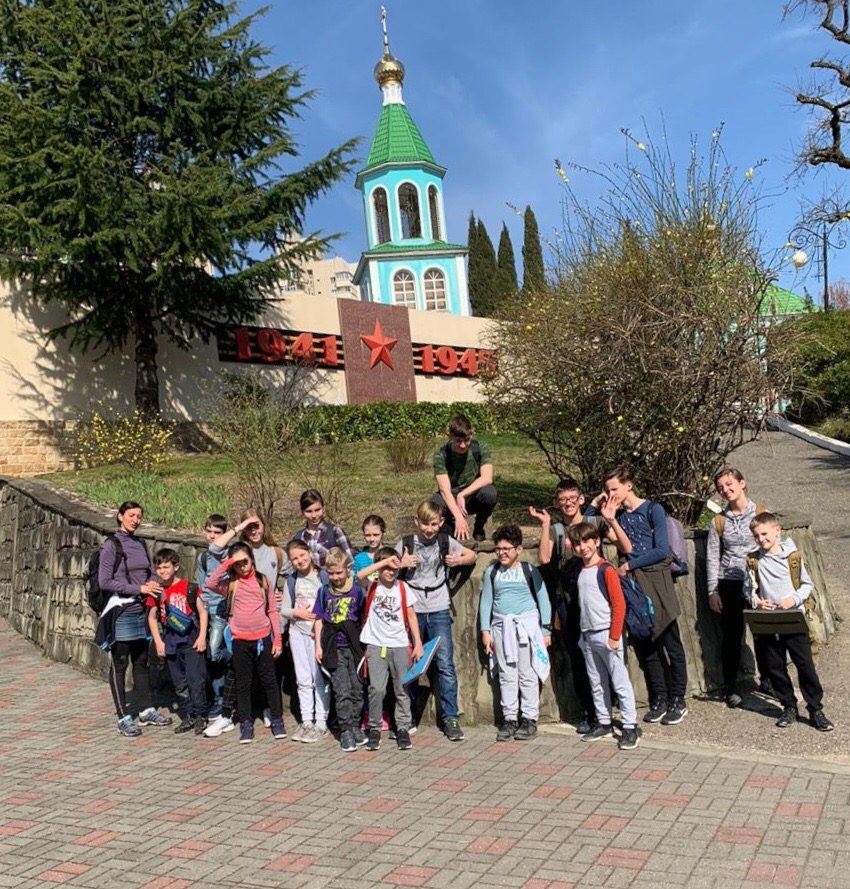 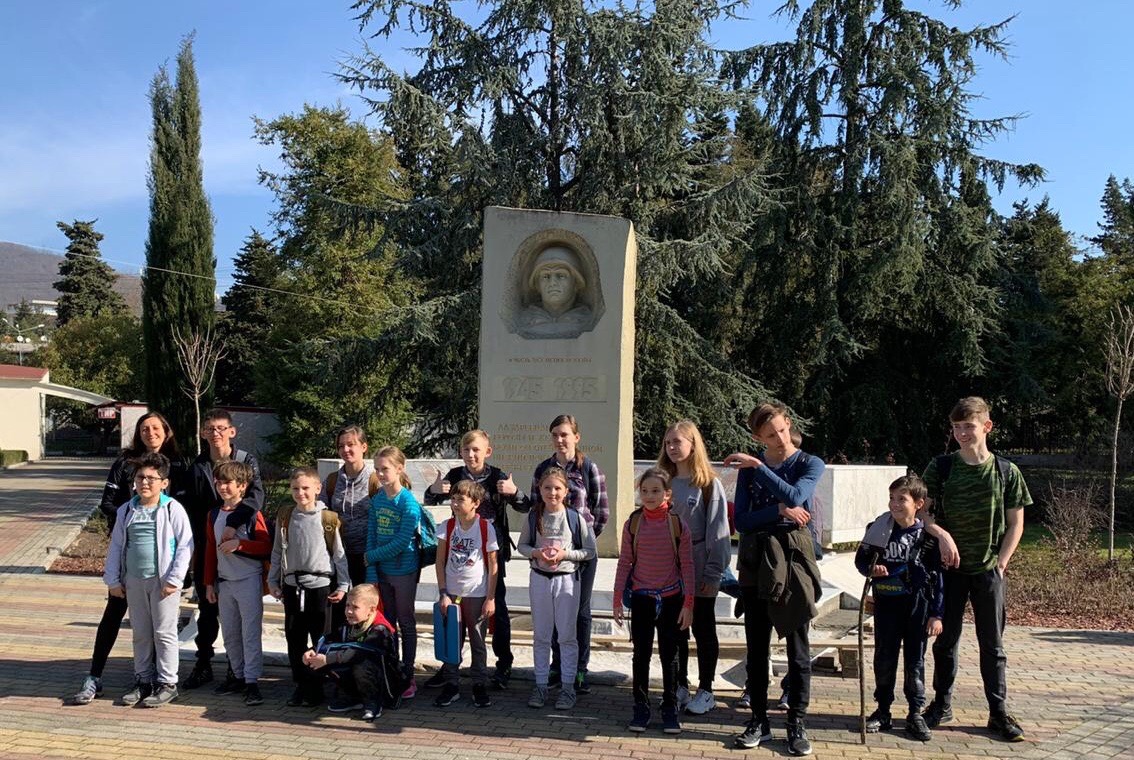 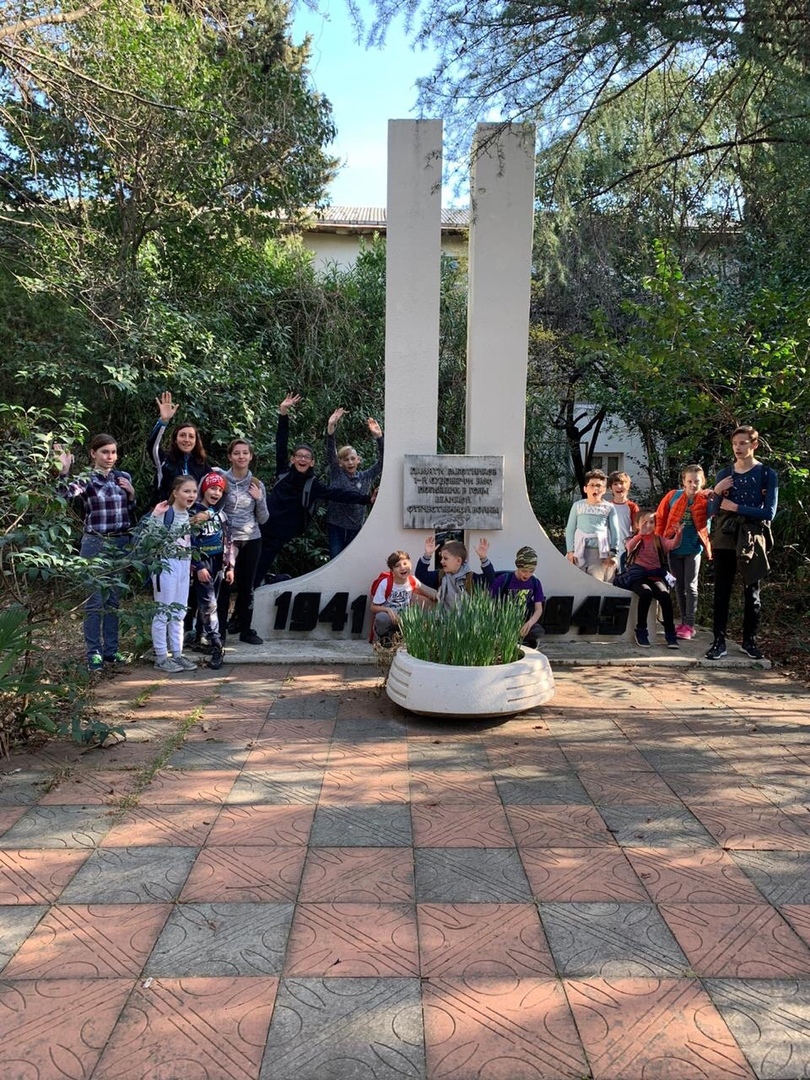 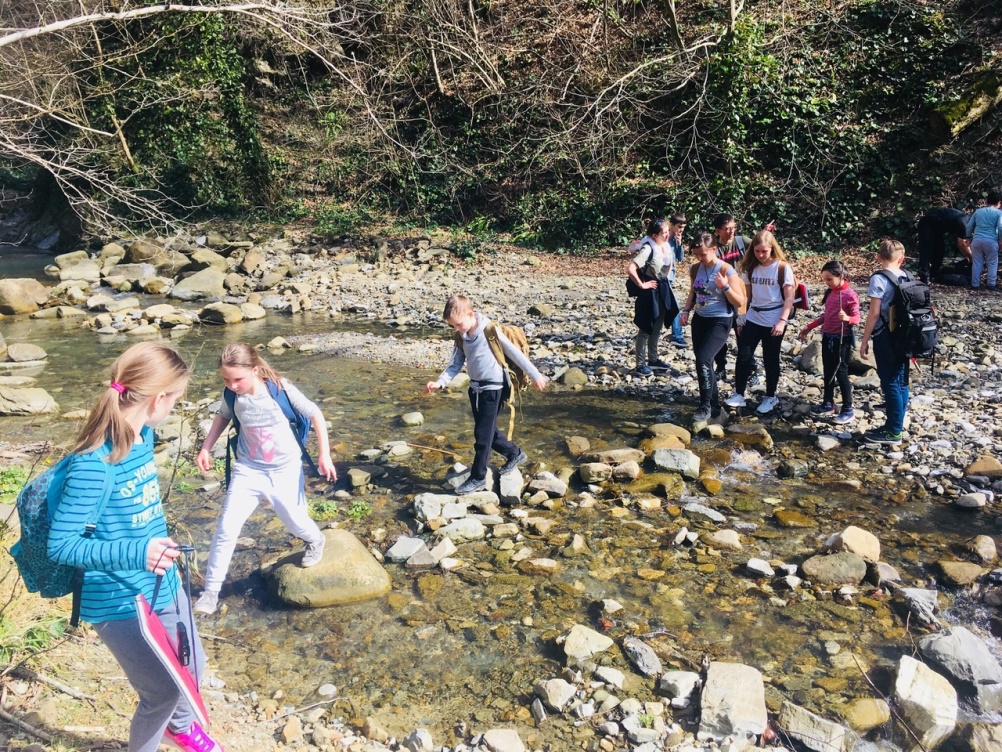 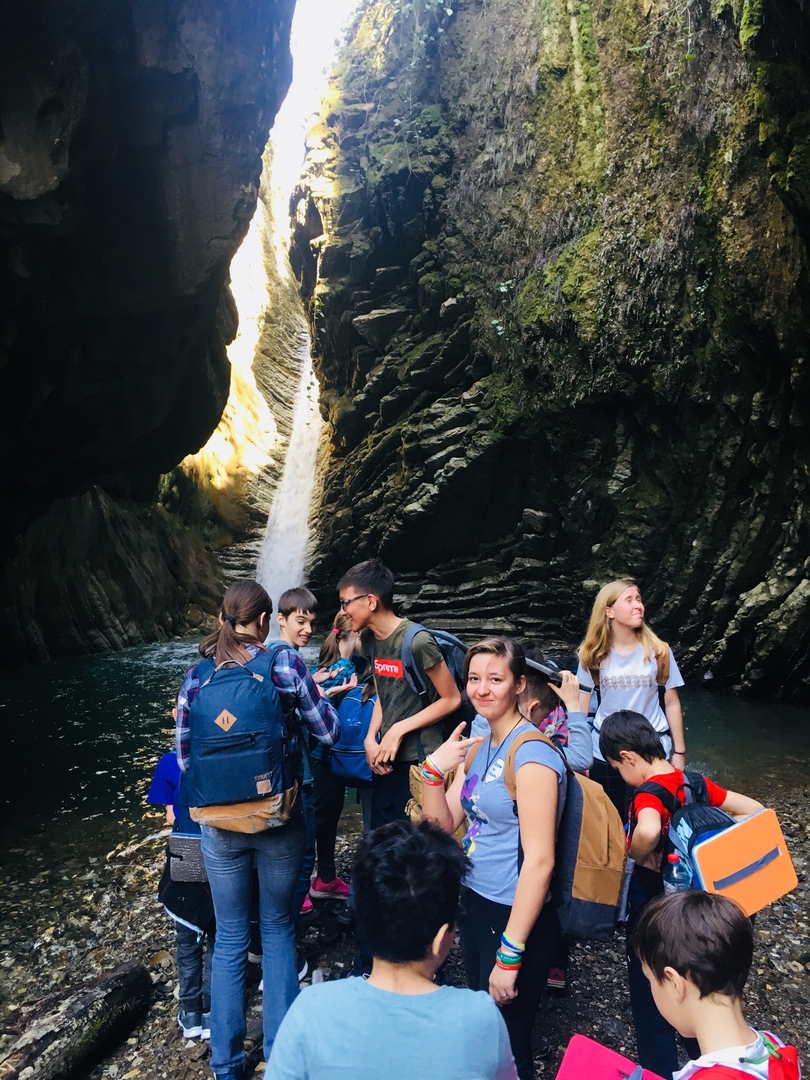 